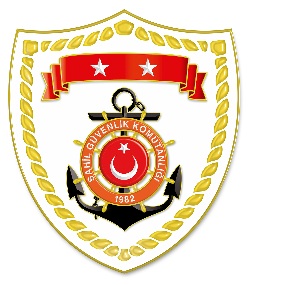 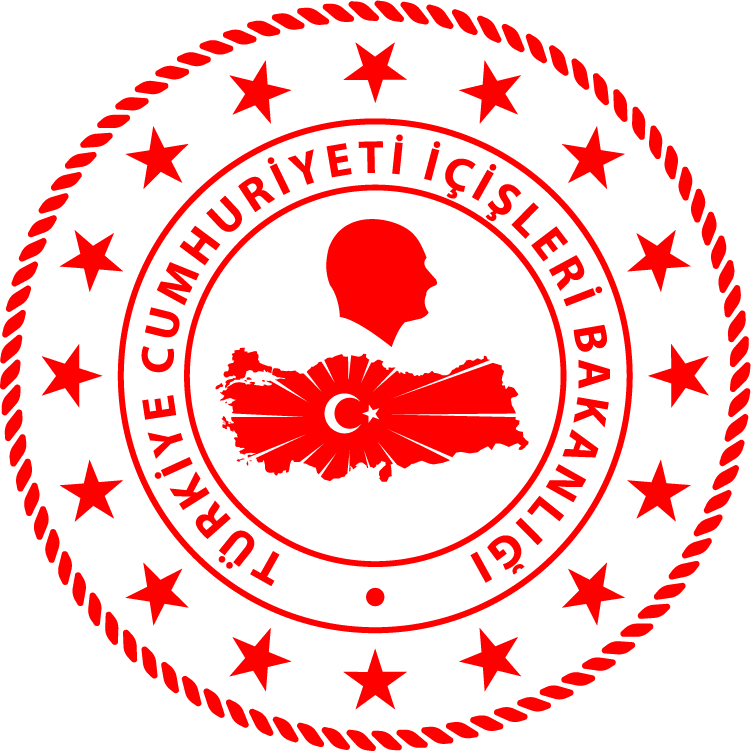 Ege Bölgesi*Paylaşılan veriler deniz yoluyla yapılan düzensiz göç esnasında meydana gelen ve arama kurtarma faaliyetleri icra edilen olaylara ait bilgiler içerdiğinden olayların bitiminde değişiklik gösterebilmektedir. Nihai istatistikî verilere, sona eren ay verisi olarak www.sahilguvenlik.gov.tr/baskanliklar/harekat/faaliyet_istatistikleri/duzensiz_goc_istatistikleri.html linkinden ulaşılabilmektedir.*Statistical information given in the table may vary because they consist of data related incidents which were occured and turned into search and rescue operations. The exact numbers at the end of the related month is avaliable on  www.sahilguvenlik.gov.tr/baskanliklar/harekat/faaliyet_istatistikleri/duzensiz_goc_istatistikleri.htmlS.NoTARİHMEVKİ VE SAATDÜZENSİZ GÖÇ VASITASIYAKALANAN TOPLAM DÜZENSİZ GÖÇMEN KAÇAKÇISI/ŞÜPHELİKURTARILAN/YAKALANAN TOPLAM DÜZENSİZ GÖÇMEN SAYISIBEYANLARINA GÖRE KURTARILAN/YAKALANAN DÜZENSİZ GÖÇMEN UYRUKLARI127 Kasım 2019İZMİR/Karaburun04.33Lastik Bot-4343 Afganistan227 Kasım 2019AYDIN/Kuşadası04.21Lastik Bot-3926 Suriye, 13 Afganistan327 Kasım 2019MUĞLA/Bodrum Görecek Adası06.35Lastik Bot-77 Pakistan427 Kasım 2019MUĞLA/Bodrum Görecek Adası07.47Lastik Bot-2920 Filistin, 9 Suriye 527 Kasım 2019BALIKESİR/Ayvalık08.10Lastik Bot-3535 Afganistan627 Kasım 2019AYDIN/Kuşadası08.05Lastik Bot-2917 Kongo, 6 Orta Afrika, 3 Sierra Leone,
2 Sudan, 1 Senegal727 Kasım 2019AYDIN/Didim08.10Ahşap Tekne-3921 Suriye, 18 Afganistan827 Kasım 2019AYDIN/Kuşadası08.40Lastik Bot-3333 Afganistan927 Kasım 2019İZMİR/Dikili Salihleraltı20.40Lastik Bot-2525 Afganistan1027 Kasım 2019İZMİR/Çeşme22.05Lastik Bot-1717 Afganistan1127 Kasım 2019İZMİR/Dikili Madra Çayı22.25Fiber Tekne-1212 Suriye1227 Kasım 2019İZMİR/Çeşme Süngükaya22.55Lastik Bot-3030 Afganistan1327 Kasım 2019BALIKESİR/Ayvalık22.29Lastik Bot-1313 Afganistan1427 Kasım 2019ÇANAKKALE/Ayvacık Kadırga Burnu23.40Lastik Bot-5050 Afganistan